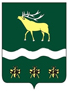 Российская Федерация Приморский крайЯковлевский районМУНИЦИПАЛЬНЫЙ КОМИТЕТНОВОСЫСОЕВСКОГО СЕЛЬСКОГО ПОСЕЛЕНИЯ РЕШЕНИЕ   23 сентября  2020 года	       с.Новосысоевка	         	              № 2-НПА  	«Об избрании Главы Новосысоевского сельского поселения Яковлевского муниципального района Приморского края»	На основании решения Территориальной избирательной комиссии Яковлевского района от 18.09.2020 № 763/163 « О регистрации избранных депутатов муниципального комитета Новосысоевского сельского поселения Яковлевского муниципального района по итогам голосования на выборах 13 сентября 2020», на  первом организационном заседании вновь избранного муниципального комитета Новосысоевского сельского поселения  4 созыва, проведенного по  инициативе председателя ТИК Фролова С.В., заслушав доклад председателя счетной комиссии Беккер А.И.  по протоколу № 1 от  23  сентября 2020 года о результатах тайного голосования по избранию Главы  Новосысоевского сельского поселения, в соответствии со статьей 29 Устава Новосысоевского сельского поселения, статьями 3, 21, 25, 31.1 Регламента муниципального комитета, муниципальный комитет Новосысоевского сельского поселения  РЕШИЛ:Утвердить протокол счетной комиссии № 1 от 23 сентября 2020 года о результатах тайного голосования по избранию Главы Новосысоевского сельского поселения.Считать избранным на должность Главы Новосысоевского сельского поселения Яковлевского муниципального района Приморского края  депутата муниципального комитета Лутченко Александра Васильевича.Направить настоящее решение в Территориальную избирательную комиссию Яковлевского района.Настоящее решение подлежит опубликованию в печатно-информационном органе Новосысоевского сельского поселения «Новости поселения» и размещению на официальном сайте администрации Новосысоевского сельского поселения.Настоящее решение вступает в силу со дня его опубликования.ГлаваА.В.ЛутченкоНовосысоевского сельского поселенияподписьрасшифровка подписи